Компания «ЭКСПОНЕНТА ФИЛЬМ»  представляет:"НЕ СТУЧИ ДВАЖДЫ" Don't Knock Twice12 января 2017 годаМистический хоррор, от которого стынет кровь и цепенеет сознание.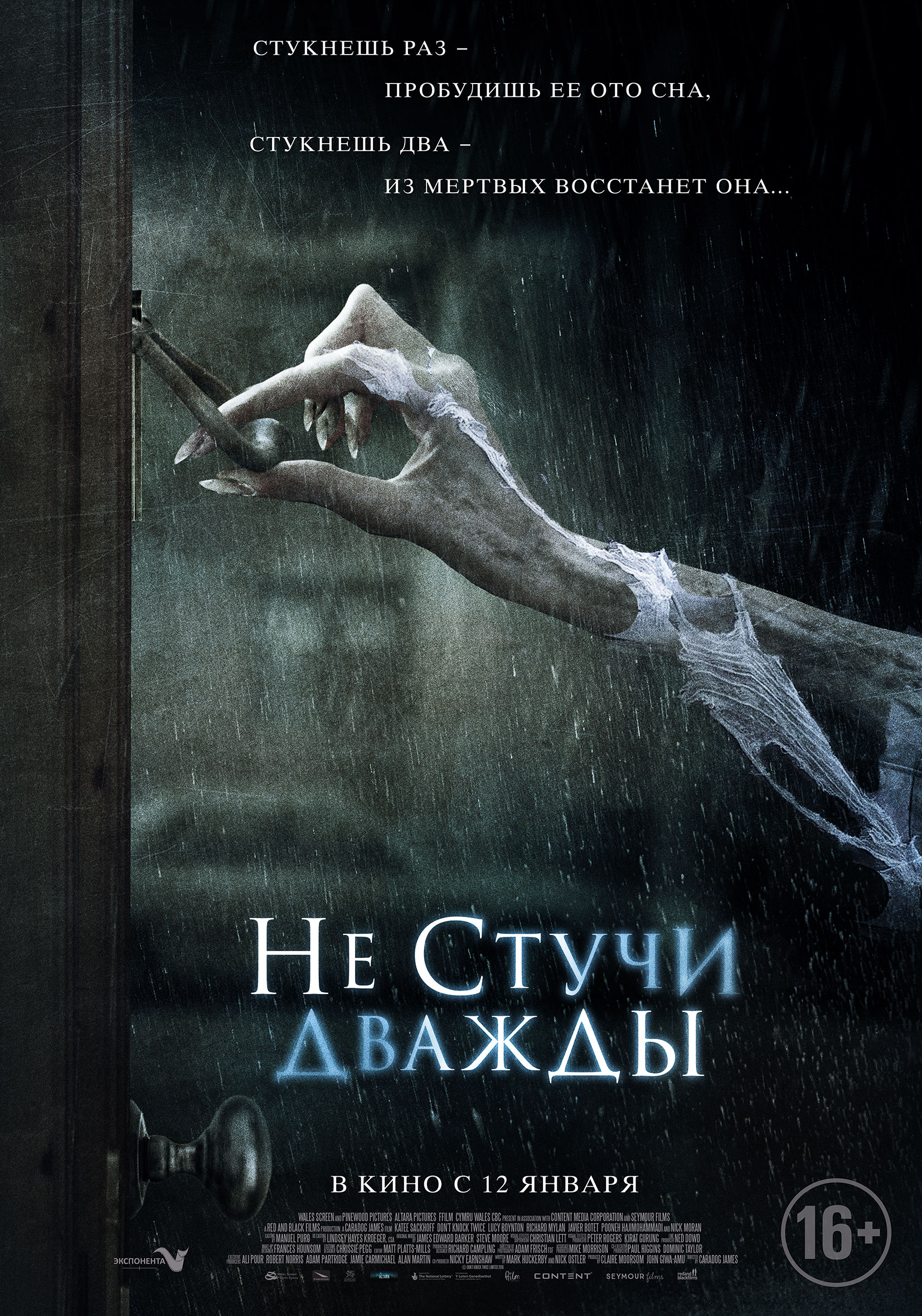 Страна-производитель: Великобритания Режиссер-постановщик: Карадог В. Джеймс («Машина»)Продюсеры: Джон Джива-Аму («Машина»), Джэми Кармайкл, Нед ДаудАвтор сценария: Марк Хакерби, Ник ОстлерОператор-постановщик: Адам ФришХудожник-постановщик: Ричард Кэмплинг, Алекс ВудвордКомпозитор: Джеймс Эдвард Баркер, Стив МурДистрибьютор на территории России: Экспонента ФильмЖанр: мистический хоррорПродолжительность: 107 минут В ролях: Кэти Сакхофф («Окулус», «Звездный крейсер Галактика», «Риддик»), Люси Бойнтон («Мисс Поттер», «Разум и чувства»), Хавьер Ботет («Заклятие 2», «Мама», «Багровый Пик», «Выживший»), Ник Моран («Гарри Поттер и Дары смерти», «Карты, деньги, два ствола»), Ричард МиланСИНОПСИССтукнешь раз - пробудишь ее ото сна, стукнешь два - из мертвых восстанет она…Поиски пропавшего друга приводят Хлою в родной город. По местному преданию, в странном доме на его окраине живет опасная ведьма, охотящаяся на жителей города. Хлое придется разбудить демона и ступить за порог постустороннего, чтобы  открыть страшную правду городской легенды.ДУБЛИРОВАННЫЙ ТРЕЙЛЕР: https://yadi.sk/i/7a2jDRnzzzcsqКАДРЫ: https://yadi.sk/d/cZmkq9Xa32Tx8AПРЕССА О ФИЛЬМЕ: «Не стучи дважды» - новый «Звонок» с элементами «Кэндимен» (c) The British Black List«Если вы хотите ощутить леденящий ужас и одновременно оценить  весьма необычный взгляд на  отношения мать-дочь, то «Не стучи дважды» настоятельно рекомендован к просмотру» (с)  Den of GeekОшеломительный триллер, впечатляющий твист (с) HorrortalkУдивительная комбинация жанров хоррор и драмы. Ничем не уступает классике «Полтергейст» и современному «Заклятию», так еще и предлагает несколько уникальных поворотов сюжета. (с) Bloody Disgusting.comИНТЕРЕСНЫЕ ФАКТЫ: - Весной 2017 года выйдет одноименная компьютерная игра «Don't Knock Twice», которая благодаря демо-версии уже завоевала симпатию многочисленных геймеров.-  В основе сюжета лежит реальная городская легенда о ведьме, известной в Великобритании. - Актер Хавьер Ботет, сыгравший в картине одну из главных ролей, родился с редким генетическим заболеванием – синдромом Марфана -  характеризуется нехваткой жира и вытянутыми костями и конечностями. При росте в два метра Хавьер Ботет может практически сложиться пополам. Именно он (а не компьютерная графика) исполнил главные роли в фильмах Андреса Мускетти «Мама» и Гильермо дель Торо «Багровый пик», а также пугал зрителей в «Репортаж» и «Заклятие-2».  «Он поразительным образом двигается, словно живая кукла. Все было сделано на камеру» (с) Джеймс Ван о Хавьере Ботете и «Заклятии-2» -  Съемки фильма проходили в столице Уэльса, Кардиффе. Дата релиза в России – 12 января 2017 годаКОНТАКТЫ Вера Фетищева Компания «Экспонента Фильм»+7 916 489 26 09Vera.fetisheva@exponentafilm.com